ΕΠΑΝΑΛΗΨΗ ΣΤΑ ΜΑΘΗΜΑΤΙΚΑ1.Να λύσεις τια παρακάτω προσθέσεις και αφαιρέσεις κάθετα με τις δοκιμές τους.α) 1.325 + 1.274	β) 1.154 + 1.239	γ) 2.398 + 792                           δ) 2.789 - 1.678ε) 2.894 - 1.238στ) 2.567 – 7892.Ποιος είναι ο αριθμός που αν τον προσθέσω στο 852 θα έχω αποτέλεσμα 1.200 ;                   1.200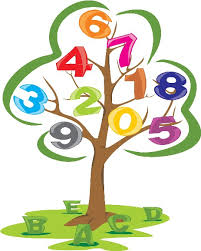             -         852                      3483. Ποιος είναι ο αριθμός που αν τον αφαιρέσω από το 1.100 θα έχω αποτέλεσμα 940;                         1.100                          - 940	1604. Ποια η διαφορά των αριθμών 1.350 και 2.665;	2.665                                         -   1.350	1.315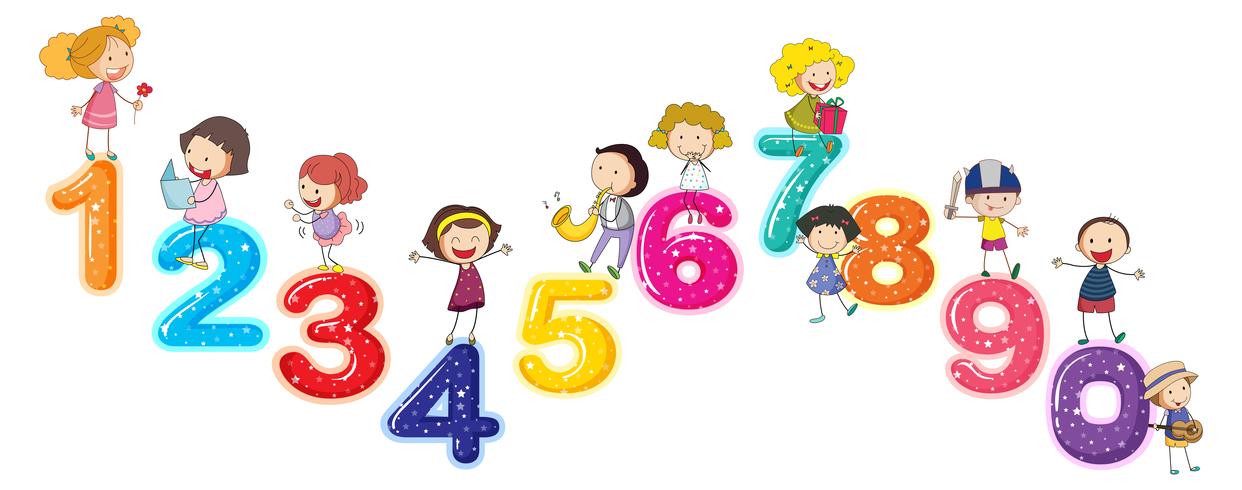     1.325+  1.274    2.599δοκιμή    2.599-   1.274    1.325    1.154+  1.239    2.393δοκιμή    2.393-   1.293    1.154    2.398+     792    3.190δοκιμή   3.190-     792    2.398    2.789-   1.678    1.111δοκιμή    1.111+  1.678    2.789    2.894-   1.238    1.656δοκιμή    1.656+  1.238    2.894    2.567-      789    1.778δοκιμή    1.778+     789    2.567